SAŁATKA POLSKA TRADYCYJNASkładniki: 3 średnie ziemniaki4 duże marchewki2 pietruszki1 seler4 duże ogórki kiszoneKawałek pora1 jabłko1 puszka groszku4-5 jajekSól, pieprz , majonezWykonanie:Warzywa , oprócz pora i ogórków ugotować, obrać , pokroić w kostkę.Por i jabłko pokroić na drobną kostkę.Jajka ugotować na twardo, obrać, pokroić w kostkę.Wymieszać wszystko, dodać sól i pieprz oraz majonez.Przystroić natką pietruszki, porem, marczewką.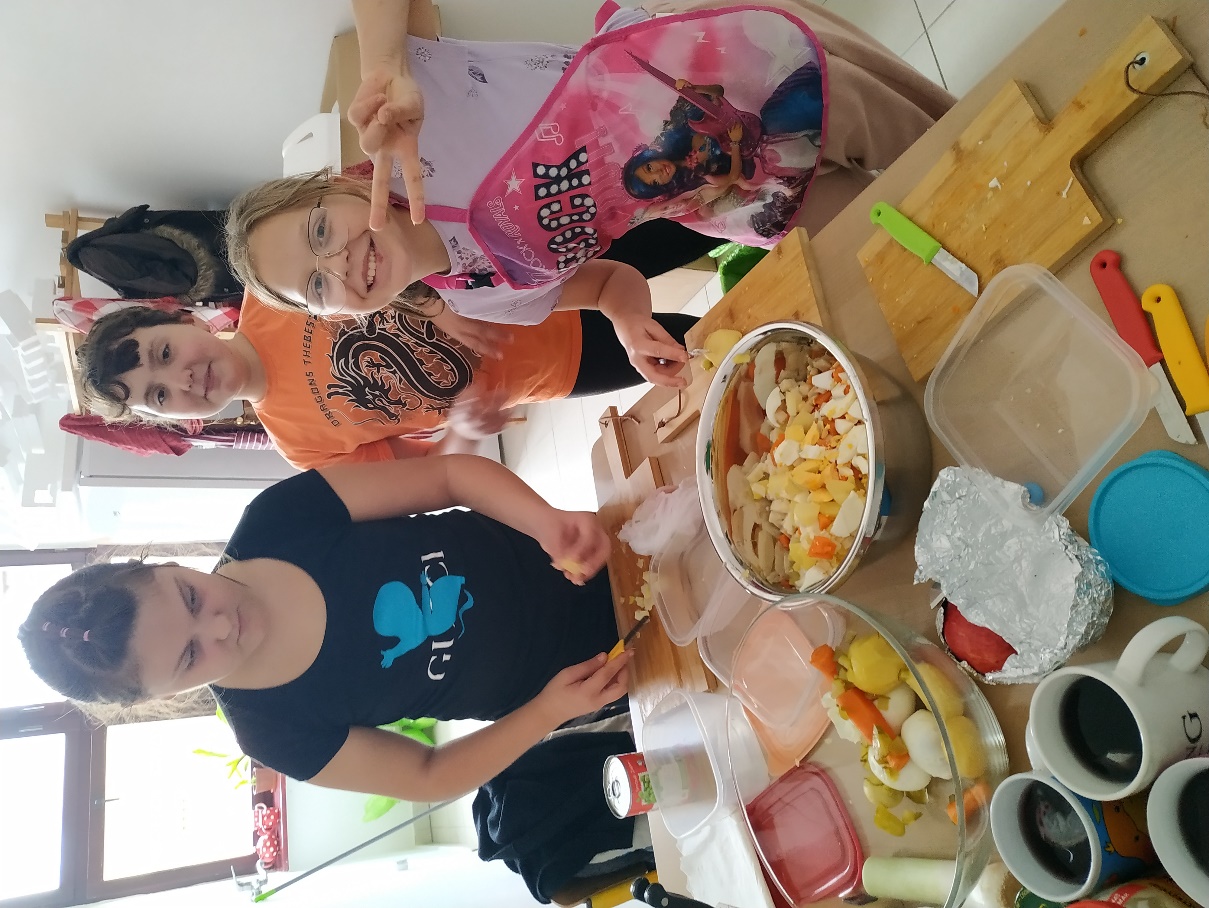 Wykonały: Magda Grabowska, Dominika Janiszewska, Zuzia Nadrał